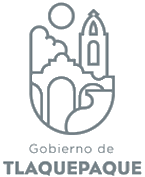 DIRECCIÓN JURÍDICA DE OBRAS PÚBLICASAGENDA DE ACTIVIDADES DE DICIEMBRE DE 20201 Informe justificado 3º DMACT.Requerimiento de información de Unidad de Transparencia.2 Requerimiento de Ley CEDHJ.Cumplimiento de sentencia 3° DMACT.3 Requerimiento 6ta. Sala.Requerimiento de información de Unidad de Transparencia.4 Informe justificado 17º DMACT.Recurso de revisión.Informe Recursos Humanos.5Fin de semana.6Fin de semana.7Informe de actividades Unidad de Transparencia.8 Actividades normales de oficina.9Actividades normales de oficina.10 Recurso de revisión.11 Audiencia Incidental 13° DMACT.Requerimiento de información de Unidad de Transparencia.12 Fin de semana.13 Fin de semana.142 Amparos indirectos de conflicto competencial.2 Requerimientos de información de Unidad de Transparencia.Requerimiento cumplimiento de suspensión. 6° DMACT.Requerimiento de precisión de repreguntas. 13° DMACT.15Medida Cautelar CEDHJ.16 Actividades normales de oficina.17Junta vecinos Fraccionamiento Altos Sur 12:00.Junta en Sindicatura 14:00.18 Recurso de revisión.Amparo 3° DMACT.Requerimiento de información de Unidad de Transparencia.Informe modificación de suspensión definitiva. 19 Fin de semana.20 Fin de semana.21 2° Periodo vacacional.222° Periodo vacacional.232° Periodo vacacional.242° Periodo vacacional.25 2° Periodo vacacional. 26 Fin de semana.27Fin de semana.28 2° Periodo vacacional.292° Periodo vacacional.302° Periodo vacacional.312° Periodo vacacional.